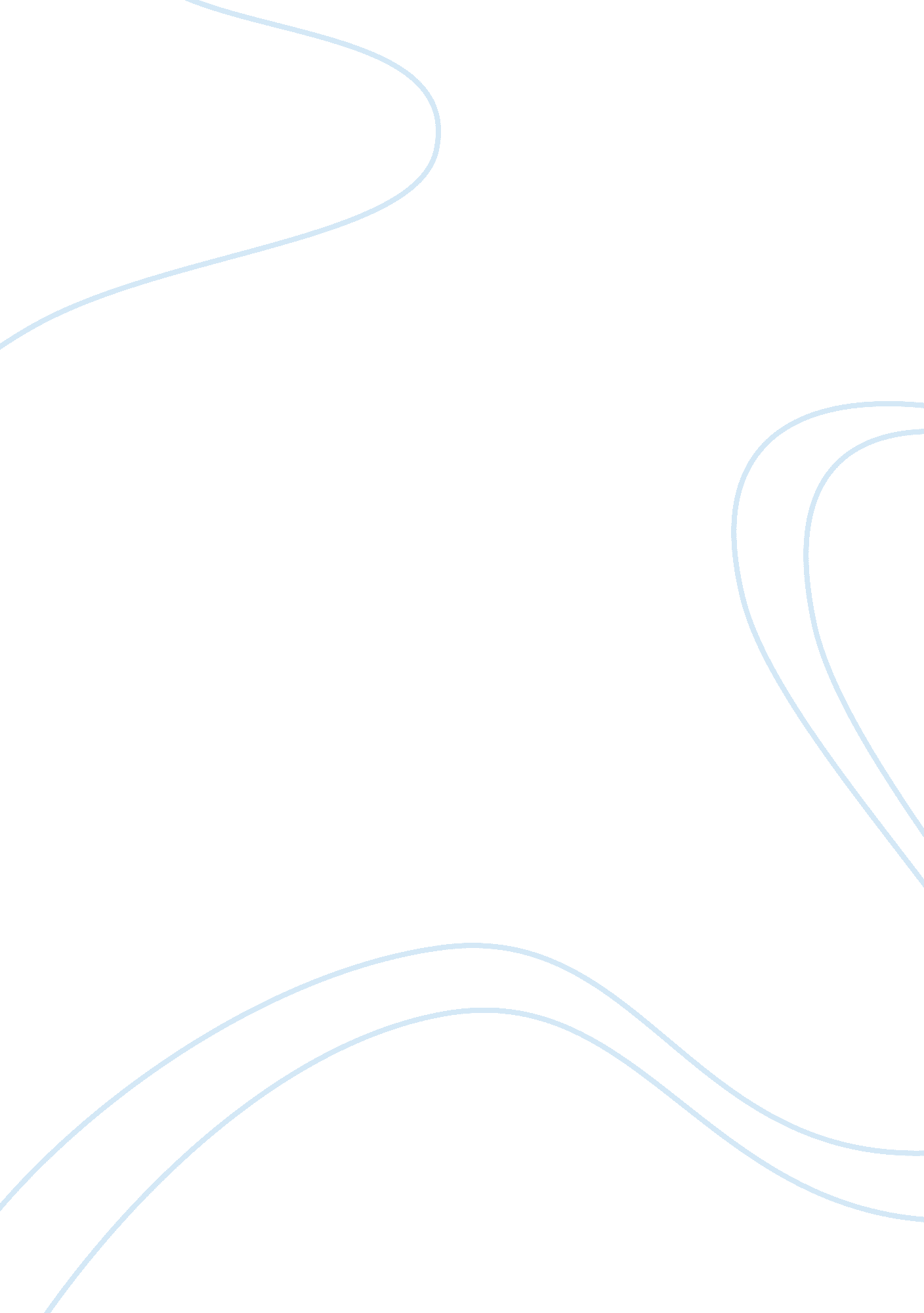 Example of supporting material page argumentative essayEntertainment, Video Games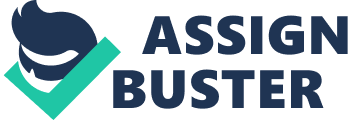 The article “ Dream Machines”, by Will Wright deals with how video games are unbridling human imagination and creativity. He says that video games are shaping the way in which the current generation interacts with others by treating the world “ as a place for creation, not consumption” (Wright 1). Wright further opines that society mostly sees the negative aspects of technological breakthroughs like video games by ignoring the positive side. In this respect, he is in line with a part of the present article’s main thesis: YouTube’s most important advantage is that anyone can unleash their imagination through videos uploaded to the social network’s servers. For example, videos uploaded on YouTube like Exprodigal183’s “ The Obamas After Dark” and Taygeezy’s “ Illuminazi” deeply investigate social issues with low cost as anyone with a computer and an internet connection can watch these videos freely. “ The Obamas After Dark” is a satirical cartoon on Obama administration’s foreign policy, while “ Illuminazi” is a rap song on the secret group Illuminaty. These videos went viral both among the users of YouTube and also among the users of other social networks like Facebook and Twitter and thereby spreading the central idea among a wider base of targeted audience. 
According to Wright, Internet and video games have made computers from being high end calculators into tools which can boost human imagination. He says that with advancements like email, chat, and instant messaging services, which allow people to communicate and share things freely with each other, the web had evolved into a fancy telephone. Internet has now morphed itself into a fancy telephone. “ As computer graphics advanced, game designers showed some Hollywood envy: They added elaborate cut scenes, epic plots, and, of course, increasingly detailed graphics. But in their rapture over computer processing, games designers forgot that there's a second processor at work: the player's imagination” (Wright 1). Similarly, from just being a platform for sharing family and personal videos, YouTube has evolved into a powerful medium for self-expression for different social groups like activists and journalists. For Wright, another important boon of modern technology is the augmentation of social skills through increased ability to interact with other people. YouTube too facilitates better interaction between people through the comments and likes received by all the people who watch the video. As YouTube videos can be shared on other websites and social networks, the range of interaction grows with every new share. 